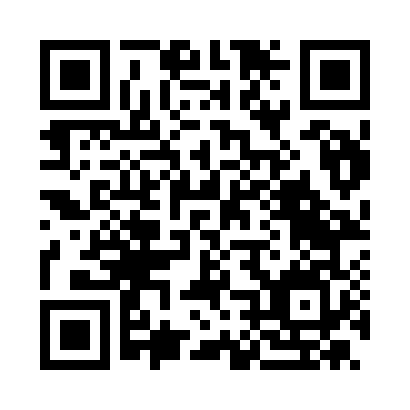 Prayer times for Kirkuk, IraqWed 1 May 2024 - Fri 31 May 2024High Latitude Method: NonePrayer Calculation Method: Muslim World LeagueAsar Calculation Method: ShafiPrayer times provided by https://www.salahtimes.comDateDayFajrSunriseDhuhrAsrMaghribIsha1Wed3:365:1112:003:446:498:182Thu3:355:1011:593:446:508:193Fri3:335:0811:593:446:518:204Sat3:325:0711:593:456:518:215Sun3:305:0611:593:456:528:236Mon3:295:0611:593:456:538:247Tue3:285:0511:593:456:548:258Wed3:265:0411:593:456:558:269Thu3:255:0311:593:456:568:2710Fri3:245:0211:593:456:568:2811Sat3:235:0111:593:456:578:2912Sun3:215:0011:593:466:588:3113Mon3:204:5911:593:466:598:3214Tue3:194:5811:593:467:008:3315Wed3:184:5811:593:467:008:3416Thu3:174:5711:593:467:018:3517Fri3:164:5611:593:467:028:3618Sat3:154:5611:593:467:038:3719Sun3:144:5511:593:467:038:3820Mon3:134:5411:593:477:048:3921Tue3:124:5411:593:477:058:4122Wed3:114:5311:593:477:068:4223Thu3:104:5211:593:477:068:4324Fri3:094:5211:593:477:078:4425Sat3:084:5111:593:477:088:4526Sun3:074:5112:003:487:098:4627Mon3:064:5012:003:487:098:4728Tue3:064:5012:003:487:108:4829Wed3:054:5012:003:487:118:4830Thu3:044:4912:003:487:118:4931Fri3:044:4912:003:497:128:50